АДМИНИСТРАЦИЯЗАКРЫТОГО АДМИНИСТРАТИВНО-ТЕРРИТОРИАЛЬНОГО ОБРАЗОВАНИЯ СОЛНЕЧНЫЙПОСТАНОВЛЕНИЕО НЕНОРМИРОВАННОМ СЛУЖЕБНОМ ДНЕ МУНИЦИПАЛЬНЫХ СЛУЖАЩИХ ЗАТО СОЛНЕЧНЫЙ ТВЕРСКОЙ ОБЛАСТИ      В соответствии с Законом Тверской области от 29.12.2016 № 87-ЗО «О внесении изменений в Закон Тверской области «О регулировании отдельных вопросов муниципальной службы в Тверской области» и статью 14 Закона Тверской области «Об отдельных вопросах, связанных с осуществлением полномочий лиц, замещающих муниципальные должности в Тверской области», пунктом 6 статьи 13 Положения о муниципальной службе в ЗАТО Солнечный, утвержденного Решением Думы ЗАТО Солнечный от 14.03.14 г. № 176-4, руководствуясь Уставом ЗАТО Солнечный, администрация ЗАТО Солнечный ПОСТАНОВЛЯЕТ:       1. Утвердить Перечень должностей муниципальной службы ЗАТО Солнечный Тверской области, для которых установлен ненормированный служебный день (прилагается).       2. Внести изменения в трудовые договоры муниципальных служащих, замещающих должности, включенные в перечень, утвержденный пунктом 1 настоящего постановления, в части предоставления муниципальному служащему ежегодного дополнительного оплачиваемого отпуска за ненормированный рабочий день продолжительностью 3 календарных дня, который суммируется с ежегодным дополнительным оплачиваемым отпуском.       3.Настоящее постановление опубликовать в газете «Городомля на Селигере» и разместить на официальном сайте администрации ЗАТО Солнечный.  4. Контроль за исполнением настоящего постановления возложить на заместителя главы администрации по правовым вопросам Балагаеву Л.А.          И.о. главы администрации                   ЗАТО Солнечный                                                                   М.А. Рузьянова                 Приложение  к Постановлениюадминистрации ЗАТО Солнечныйот 21.08.2016 г. г.  № 129Перечень  должностей муниципальной службы ЗАТО Солнечный Тверской области, для которых установлен ненормированный служебный день 1. Высшая должностьГлава администрации, работающий по контрактуПервый заместитель главы администрацииЗаместитель главы администрации по финансовым и экономическим вопросам, начальник финансового отдела администрацииЗаместитель главы администрации по социальным вопросамЗаместитель главы администрации по правовым вопросам2. Главная должностьЗаместитель руководителя самостоятельного структурного подразделения администрации:Заместитель начальника финансового отдела администрацииРуководитель структурного подразделения  в составе администрации:Руководитель отдела образования администрацииРуководитель отдела бухгалтерии, главный бухгалтер администрацииРуководитель отдела земельных, имущественных отношений и градостроительстваРуководитель отдела по делам гражданской обороны и чрезвычайным ситуациям3. Ведущая должностьЗаместитель руководителя структурного подразделения в составе администрации:Заместитель руководителя отдела бухгалтерии.Руководитель подразделения структурного подразделения в составе администрации:Руководитель сектора по учету муниципального имущества и работе с арендаторами отдела земельных, имущественных отношений и градостроительства4. Старшая должностьГлавный специалист администрацииГлавный специалист по доходам бюджетаГлавный специалист – ответственный секретарь комиссии по делам несовершеннолетних и защите их прав5. Младшая должностьСпециалист – секретарь комиссии по административным правонарушениям21.08.2017ЗАТО Солнечный№ _129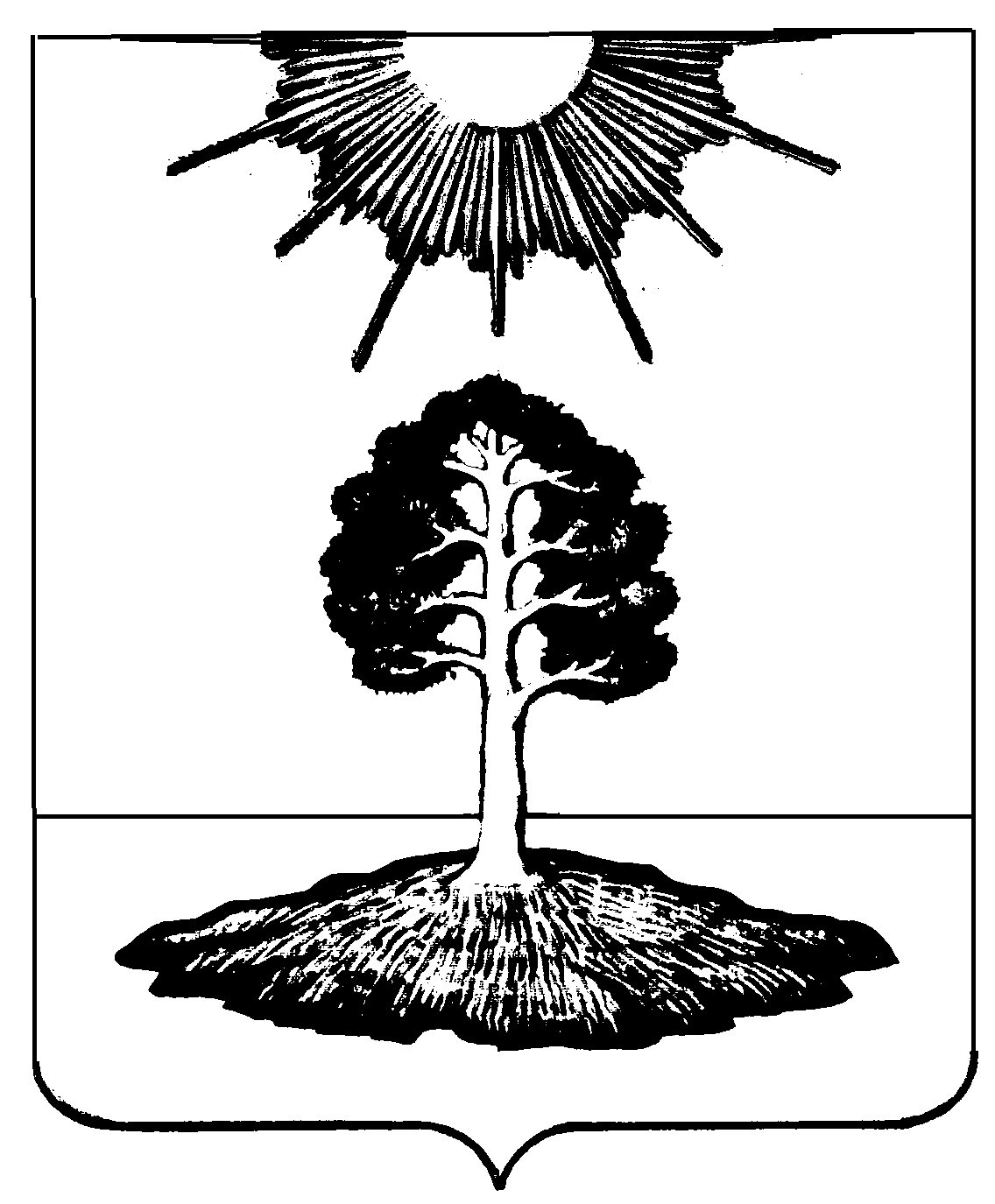 